___________________________________________________________________Dr F E Bolliger, Dr B Sarai, Dr D Gakhal and Dr K Hayer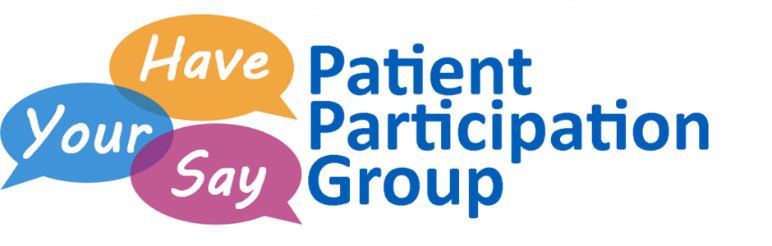 Agenda Date: 7th December 2021 Time: 5pm – 6pm Location: Child Health Room 151Dates of future meetings:TimePresenter5.00 pmWelcome and apologiesSylvia Bailey, Chair5.05 pm
(5 mins)Acceptance of Notes/Minutes of last  virtual meeting 1st November Sylvia Bailey, Chair5.10 pm
(5 mins)Practice UpdateAmy Jose (Practice Manager)  – Practice Representative5.15 pm
(10 mins)Agree the global roll our of texts to patients ref: Practice Survey – present access satisfactionSDB - CHAIR5.25 –5.30PMWhats app Group establishedSDB CHAIR5.30PMXMAS refreshments A.O.BSylvia Bailey, ChairMonday 7th February 5-6pm